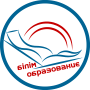 ПАВЛОДАР ҚАЛАСЫ БІЛІМ БЕРУ БӨЛІМІ ӘДІСТЕМЕЛІК КАБИНЕТ                                                               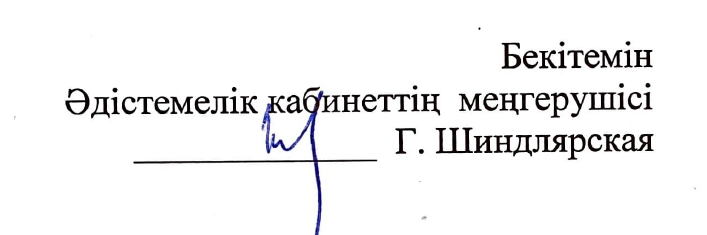 ОБЛЫСТЫК ПЕДАГОГ -ПСИХОЛОГТАРДЫҢ СЕМИНАР – ПРАКТИКУМ БАҒДАРЛАМАСЫпрограмма областного семинара – практикума педагогов- психологовӨткізу күні: 17  қазан 2022 жылӨткізу уақыты: 11:00№26 ЖОММодератор: Нұрахметова Шолпан Сәменқызы, әдіскер  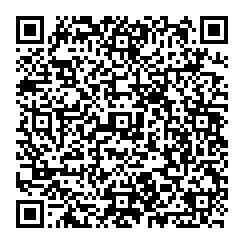 №УақытыБаяндама тақырыбыБаяндамашының аты-жөні111.00-11.05Повышение профессионального роста и компетенций педагогов- психологовНурахметова Шолпан Саменовна, методист отдела образования211.05-11. 12.05«Нейропсихологические основы раннего интеллектуального обучения ребенка» Сарсенбаева Э.Ю.,доктор философии PhD по специальности «Специальная психология», ассоциированный профессор Высшей школы Павлодарского педагогического университета412.05-12.10«Система работы службы психолого-педагогического сопровождения по оценке особо образовательных потребностей»Карпова Ирина Владимировна, педагог-психолог СОШ№26, руководитель МО педагогов – психологов, член областной рабочей группы «12.10- 12.15Рефлексия